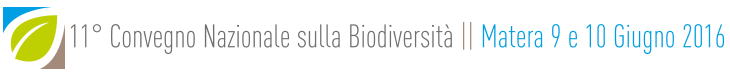 www.biodiversita2016.itTITOLO(Times New Roman, 12, maiuscolo, grassetto)AUTORE/I(TNR, 10, normale)ISTITUZIONE/I(TNR, 10, normale)E-mail corresponding author (TNR, 10, normale)Keywords (max 5, separate da virgola, TNR, 10, corsivo)TESTO(TNR, 10, giustificato, max 450 parole)PRESENTAZIONE (scegliere)SESSIONE (scegliere)Inviare per e-mail a: info@biodiversita2016.it    FORMAT DEI RIASSUNTI DA PRESENTARE AL CONVEGNO IN LINGUA ITALIANAX Orale Poster1 Agrobiodiversità2 Biodiversità degli  habitat naturali3Biodiversità animaleXBiodiversità microbica negli ecosistemi e nelle trasformazioni alimentari5Biodiversità, servizi ecosistemici e difesa  Autore per Corrispondenza:   Autore per Corrispondenza:   Autore per Corrispondenza:   Autore per Corrispondenza: COGNOMEVareseVareseNOMENOMEGiovanna CristinaIstituzioneIstituzioneDipartimento di Scienze della Vita e Biologia dei Sistemi - Università di Torino Dipartimento di Scienze della Vita e Biologia dei Sistemi - Università di Torino Dipartimento di Scienze della Vita e Biologia dei Sistemi - Università di Torino Dipartimento di Scienze della Vita e Biologia dei Sistemi - Università di Torino Dipartimento di Scienze della Vita e Biologia dei Sistemi - Università di Torino Dipartimento di Scienze della Vita e Biologia dei Sistemi - Università di Torino Dipartimento di Scienze della Vita e Biologia dei Sistemi - Università di Torino Dipartimento di Scienze della Vita e Biologia dei Sistemi - Università di Torino Tel011-6705984011-6705984FaxFax011- 6705962E-mailE-mailcristina.varese@unito.itcristina.varese@unito.it